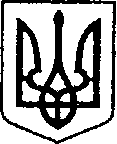 УКРАЇНАЧЕРНІГІВСЬКА ОБЛАСТЬН І Ж И Н С Ь К А    М І С Ь К А    Р А Д А сесія VIII скликання                                     Р І Ш Е Н Н Я        Проект     №686                                                                                                           від 27.10.2021 рвід ___ листопада 2021р.		  м. Ніжин	                             № ________Про внесення змін до Міської програми допризовної підготовки, мобілізаційних заходів, територіальної оборони, утримання полігону (майданчику) Ніжинської міської територіальної громади на 2021 рік          У відповідності до ст. ст.26,42,46,59,61  Закону України «Про місцеве самоврядування в Україні, Регламенту Ніжинської міської ради VIII скликання, затвердженого рішенням Ніжинської міської ради 24.12.2020 р. №27-4/2020, ст. 10,20,89,91 Бюджетного кодексу України, наказу Міністерства фінансів України від 02.12.2014 року №1195,  міська рада вирішила,-Внести зміни до  пункту 5 розділу І. Паспорт програми, «Міської програми допризовної підготовки, мобілізаційних заходів, територіальної оборони, утримання полігону (майданчику) Ніжинської міської територіальної громади на 2021 рік»,  та викласти його у наступній редакції:  	2. Начальнику відділу з питань організації діяльності Ніжинської міської ради та її виконавчого комітету (Доля О.В.) забезпечити оприлюднення цього рішення шляхом розміщення на офіційному сайті Ніжинської міської ради.3. Організацію роботи з виконання рішення покласти на першого заступника міського голови з питань діяльності виконавчих органів ради Вовченка Ф.І.Контроль за виконанням рішення покласти на постійну депутатську комісію Ніжинської міської ради з питань соціально-економічного розвитку міста, підприємницької діяльності, дерегуляції, фінансів та бюджету (голова комісії Мамедов В.Х.)Міський голова                                                                     Олександр КОДОЛАВізують:начальник  відділу з питань НС, ЦЗН, ОМР                                                Микола ЧУЙКОперший  заступник міського голови					 з питань діяльності виконавчихорганів ради                                                                   Федір ВОВЧЕНКО секретар міської ради                                                    Юрій ХОМЕНКОначальник фінансового управління міської ради                                                Людмила ПИСАРЕНКОначальник відділуюридично-кадрового забезпеченнявиконавчогокомітету                                                                                                                                                                    Ніжинської міської ради                                               В’ячеслав ЛЕГА               Голова постійної депутатської комісії Ніжинської міської ради з питань соціально-економічного розвитку міста, підприємницької діяльності,дерегуляції, фінансів та бюджету                               Володимир МАМЕДОВ		Голова  постійної депутатської комісії міської ради з питань регламенту, законності, охорони прав і свобод громадян, запобігання корупції, адміністративно-територіального устрою, депутатської діяльності та етики                                   Валерій САЛОГУБПОЯСНЮВАЛЬНА ЗАПИСКАдо проекту рішення міської ради VІІІ скликання «Про внесення змін до Міської програми допризовної підготовки, мобілізаційних заходів, територіальної оборони, утримання полігону (майданчику) Ніжинської міської територіальної громади на 2021 рік» 		1. Обґрунтування необхідності прийняття рішення. 	З метою забезпечення проведення медичних оглядів осіб, що підлягають приписці до Ніжинського районного територіального центру комплектування та соціальної підтримки, призову на військову службу і т.п., до відповідальних виконавців Програми при проведенні медичного огляду необхідно долучити КНП «Ніжинську міську стоматологічну поліклініку».В зв’язку з цим вносяться  зміни до  пункту 5 розділу І. Паспорт програми, «Міської програми допризовної підготовки, мобілізаційних заходів, територіальної оборони, утримання полігону (майданчику) Ніжинської міської територіальної громади на 2021 рік»,  а саме:  Згідно програми: Після внесення змін до програми:Стан нормативно-правової бази у даній сфері правового регулюванняПідставою для розгляду та схвалення даного проекту рішення є Бюджетний кодекс України та статті 26, 42, 46, 50, 59, 61 Закону України "Про місцеве самоврядування в Україні". 	                                  3. Фінансово-економічне обґрунтування. 	Внесення змін до даного проекту рішення не передбачає зміни загальної суми коштів видатків з міського бюджету на реалізацію цієї програми.	4. Прогноз соціально-економічних та інших наслідків прийняття рішення. Основними результатом прийнятого рішення планується досягти забезпечення медичного огляду осіб в т.ч. і в КНП «Ніжинська міська стоматологічна поліклініка»Начальник відділу з питань НС, ЦЗН, ОМР                                    Микола ЧУЙКО5.Відповідальні виконавці програми (учасники програми)Ніжинський районний територіальний центр комплектування та соціальної підтримки; виконавчий комітет Ніжинської міської ради; Управління житлово - комунального господарства та будівництва; КНП «Ніжинська центральна міська лікаря імені Миколи Галицького», КНП «Ніжинська міська стоматологічна поліклініка».5.Відповідальні виконавці програми (учасники програми)Ніжинський об’єднаний міський територіальний центр комплектування                  та соціальної підтримки; виконавчий комітет Ніжинської міської ради; Управління житлово - комунального господарства та будівництва; КП «Виробниче управління комунального господарства»; КП «Ніжинське управління водопровідно-каналізаційного господарства», КК КП «Північна»; КП «Служба єдиного замовника»; КНП «Ніжинська центральна міська лікаря імені Миколи Галицького»5.Відповідальні виконавці програми (учасники програми)Ніжинський районний територіальний центр комплектування та соціальної підтримки; виконавчий комітет Ніжинської міської ради; Управління житлово - комунального господарства та будівництва; КНП «Ніжинська центральна міська лікаря імені Миколи Галицького», КНП «Ніжинська міська стоматологічна поліклініка».